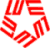 LAMAR UNIVERSITYA Member of the Texas State University SystemStudent:                                            LU ID:                                D-3bCourse #Course TitleHrsHrsSem/Yr TakenSem/YrCompleteSem/YrCompleteGradeGradeTotal TransferTotal TransferTotal TransferTotal TransferTotal TransferTotal TransferTotal TransferTotal TransferTotal TransferTotal Core                                                                  21Total Core                                                                  21Total Core                                                                  21Total Core                                                                  21Total Core                                                                  21Total Core                                                                  21Total Core                                                                  21Total Core                                                                  21Total Core                                                                  21EDUD 6301Learning TheoriesLearning Theories3EDUD 6302Professional Ethics/ValuesProfessional Ethics/Values3EDUD 6303Diversity & LearningDiversity & Learning3EDUD 6305Organizational ChangeOrganizational Change3EDUD 6306Dynamics of LeadershipDynamics of Leadership3EDUD 6318Scholarly WritingScholarly Writing3EDUD 6315Field-Based Internship IField-Based Internship I3Total Research                                                         12Total Research                                                         12Total Research                                                         12Total Research                                                         12Total Research                                                         12Total Research                                                         12Total Research                                                         12Total Research                                                         12Total Research                                                         12EDUD 6350 Applied ResearchApplied Research3EDUD 6351 Quantitative Research Quantitative Research 3EDUD 6352 Qualitative Research Qualitative Research 3EDUD 6353Synthesis SeminarSynthesis Seminar3Total Electives                                                          15Total Electives                                                          15Total Electives                                                          15Total Electives                                                          15Total Electives                                                          15Total Electives                                                          15Total Electives                                                          15Total Electives                                                          15Total Electives                                                          1533333Total Dissertation                                                     12Total Dissertation                                                     12Total Dissertation                                                     12Total Dissertation                                                     12Total Dissertation                                                     12Total Dissertation                                                     12Total Dissertation                                                     12Total Dissertation                                                     12Total Dissertation                                                     12EDUD 6361Dissertation I-Proposal WritingDissertation I-Proposal Writing3EDUD 6362Dissertation II-Proposal DefenseDissertation II-Proposal Defense3EDUD 6363Dissertation IIIDissertation III3EDUD 6364Dissertation IVDissertation IV3Total Credits RequiredTotal Credits RequiredTotal Credits Required60